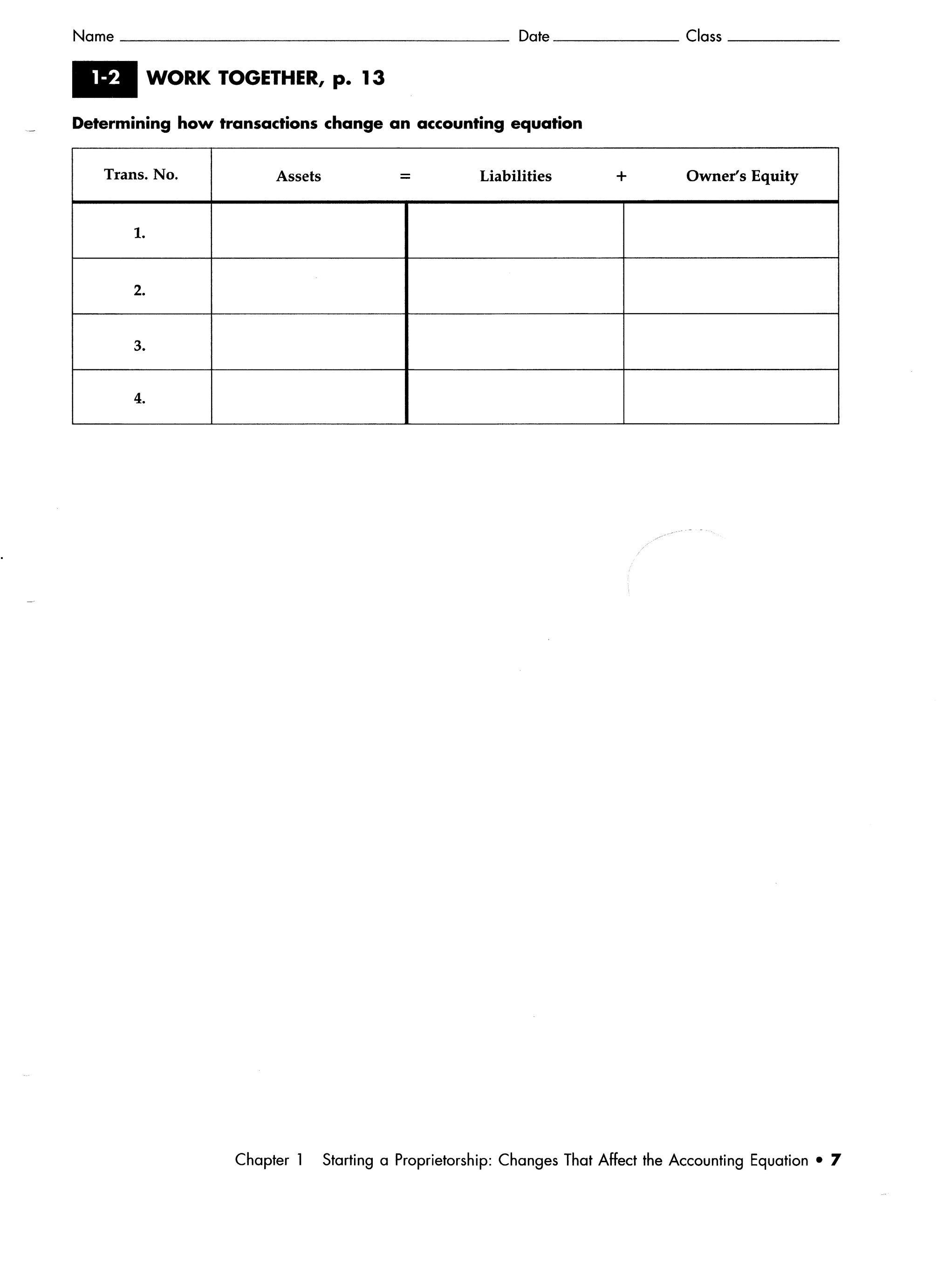 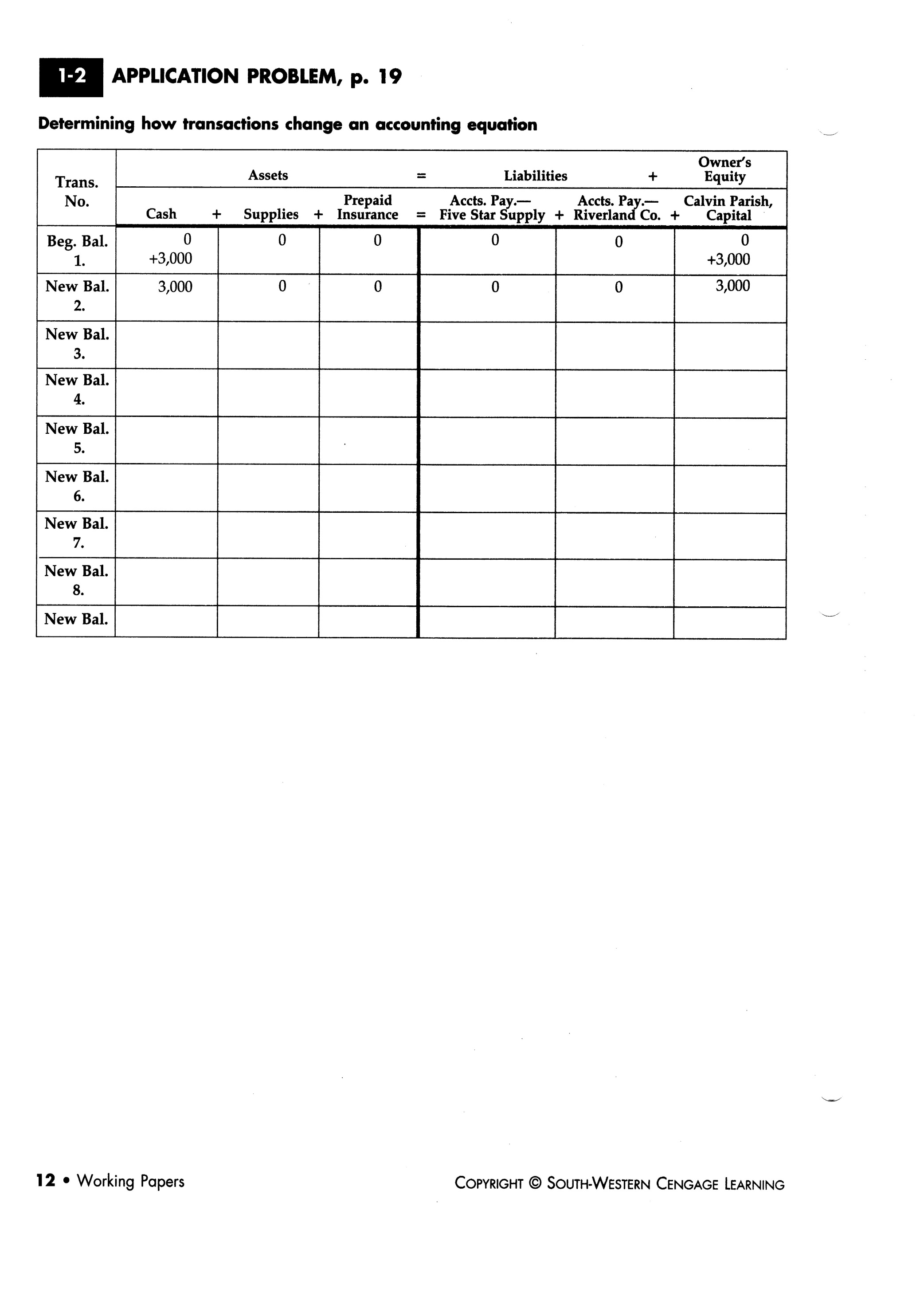 Name:                                              Class:                                              Period:                Date: Topic: 1-2:  Changes that Affect the Accounting EquationName:                                              Class:                                              Period:                Date: Topic: 1-2:  Changes that Affect the Accounting EquationQuestions/Main Ideas:NotesA _____________________________ is a business activity that changes assets, liabilities, or owner’s equity.  Every transaction affects the accounting equation.For example, when you buy a bottle of pop, you must decrease you assets (cash) and then increase your supply of pop (asset).An ________________________ is a record summarizing all information pertaining to a single item in the accounting equationAn ____________________   ____________________ is the name given to an account.For example, your asset account title, cash, decreased when you purchased your bottle of pop, while your other asset account title, beverages, increasedThe words “received cash” represents an ________________________ in cashThe words “paid cash” represents a _______________________ in cash.ASSETS:______________: The account used to summarize the amount of money a business has available.___________________ (paper, ink, folders, etc.)_____________________   ___________________________: Prepaid insurance coverage (premiums)LIABILITIES:_________________________________: Items purchased now but paid for at a later date – referred to as on account.OWNER’S EQUITY______________________: Summarizes all Owner’s Equity transactionsThree steps to reading a transaction:1.2.3.Summary:Summary: